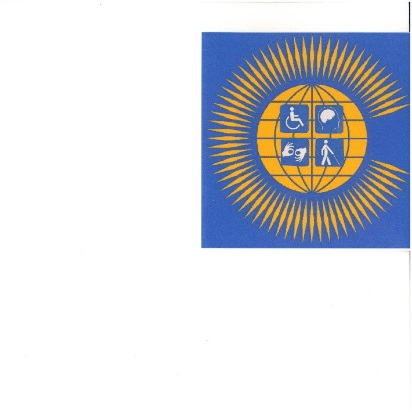 Commonwealth Disabled People’s Forum  c/o World of Inclusion                                                                                          78, Mildmay Grove South,LONDON N1 4PJ    0044 7715420727 rlrieser@gmail.com Website www.commonwealthdpf.org CDPF Brief Information on Implementation of UNCRPD QuestionnaireWill all DPOs joining the Commonwealth Disabled People’s Forum and/or their delegates please ensure this form is completed and emailed back. Return to rlrieser@gmail.com    along with the completed application form.1.Name of your DPO2. Name of your country3. Has your country ratified the UNCRPD and when?4. What has your country done to Implement the UNCRPD?5. How much is your DP0 involved in implementation with the Government of your country?6. Has your DPO been involved in producing a shadow report to go to UNCRPD Committee and how?7. What progress has been made on implementing Inclusive Education?8. What progress has been made on social protection for PWD?9. What progress has been made in implementing employment opportunities for PWD?10. What progress has been made on challenging negative attitudes and stigma to PWD?11. What progress has been made in achieving gender equality for PWD?12. What capacity building does your DPO need? Identify areas.13. If you are the National Umbrella DPO, how do you operate democratically with other DPOs?14. If you are an impairment specific or have a particular focus or are a regional DPO, how do you work with Umbrella DPO?15. If there is no national umbrella DPO, how could one be built?16. How does your DPO get funded?17. What training capacity does your DPO have?18. What regular training do you provide for PWD?19. How does your DPO involve young PWD?20. Does your DPO have any experience working in a humanitarian disaster?